Moje skúsenosti a zážitkySlovná zásoba:umývať riad – wash upnavštiviť kamaráta – visit a friendmeškať do školy – be late for schollietať – fly in a planehrať vo filme – be in a filmvyhrať súťaž – win  a competitinrobiť si domáce úlohy – do your homeworkvyliezť na horu – climb a mountainzmeškať vlak – miss the trainspať v stane – sleep in a tentCvičenie – K obrázku priraď slovné spojenie, pomôž si slovnou zásobou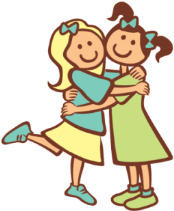 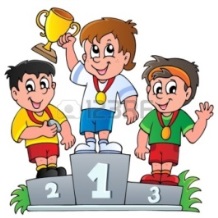 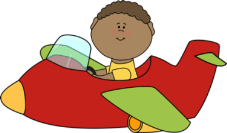 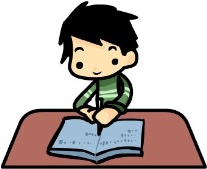 v_______ f_______             w______ C_______         f_____ i____ p______         d____ y___ h_____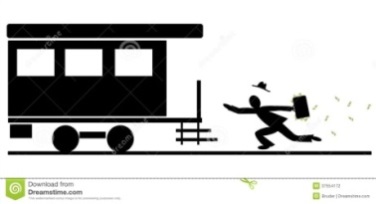 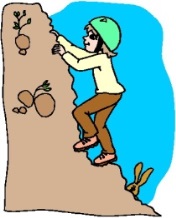 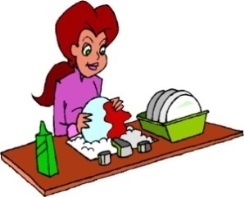 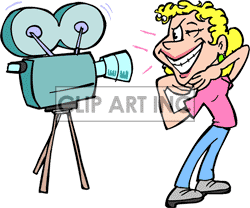 m____ t____ t_____        c______m_______           w______u______                b_____i____f_______